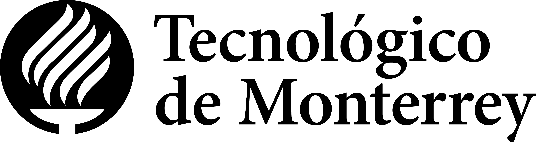 Dirección de Operaciones y Estrategia Tecnológica
Dirección de Tecnologías de Información
Tecnológico de MonterreyConfiguración de cuenta institucional de Microsoft O365 en Outlook 2016 para WindowsRequerimientosEquipo con sistema operativo Windows.Microsoft Outlook 2016.Buzón de correo institucional basado en Microsoft Office 365.Alta de cuenta de correo en el equipoVe al menú Inicio>Panel de control: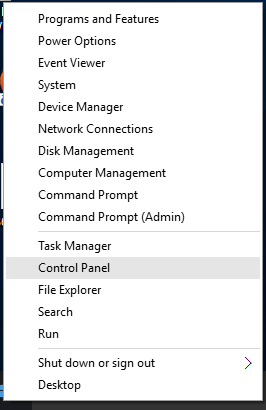 Selecciona la opción Mail: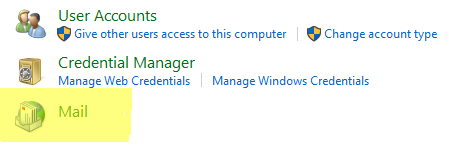 En la siguiente pantalla, estarán los perfiles que tienes previamente configurados, en caso de haberlos. Para agregar un nuevo perfil, haz clic en Add…: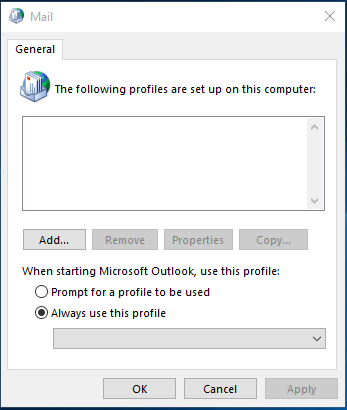 Escribe el nombre del perfil y haz clic en OK: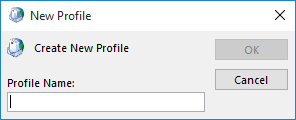 Agrega los datos de la cuenta de correo y haz clic en Next: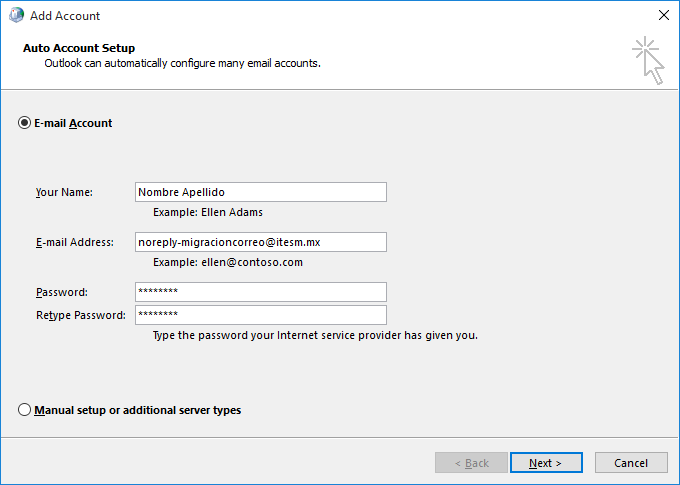 Outlook señalará que está completando la configuración de la cuenta: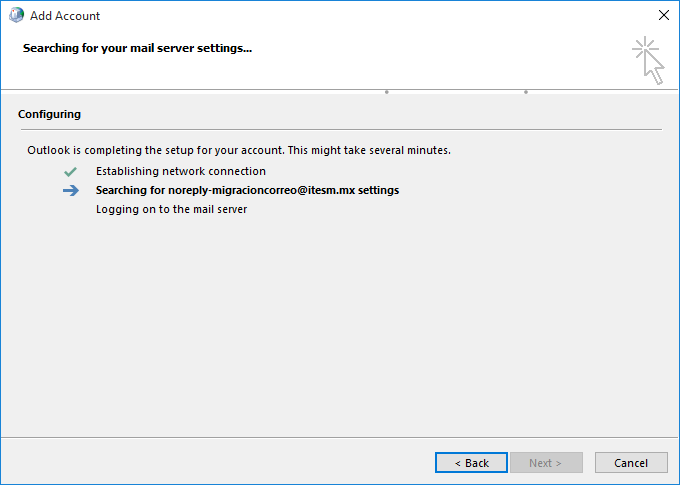 A continuacion, el sistema te pedirá autorizacion para consultar el sitio web del proveedor de servicios de correo electronico y obtener la configuracion del servidor. Haz clic en Allow: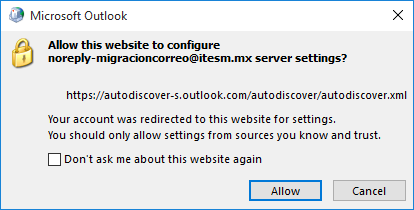 Haz clic en Finish y abre Outlook: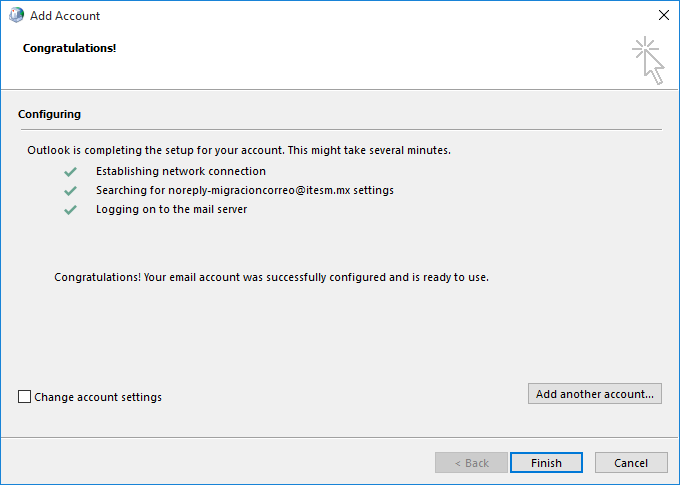 Outlook solicitará la contraseña del correo electrónico y prepará tu buzon para su uso: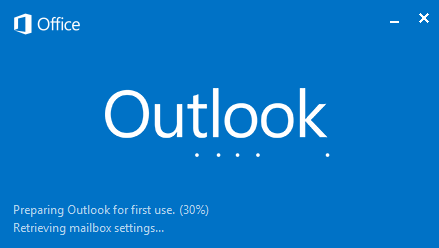 Recuerda mantener actualizado tu Office 2016.Ante cualquier duda o situacion diferente a lo mostrado, puedes escribirnos a contacto@exatec.tec.mx